Financial Management Compliance ReportTemplate Instructions for the 2023-24 reporting periodThis Word version (available on the DTF website) is the main document, with a completed sample to indicate the level of detail required. However, an additional Excel version of the Compliance report template has been developed, and is also available on the DTF website, to assist in making it easier to populate compliance deficiencies from the Excel Compliance Attestation Checklist (also available on the DTF website). Note the Excel version does not have a completed sample.Legislative compliance reporting and attestation requirementsDirection 5.1.2 of Standing Directions 2018 under the Financial Management Act 1994 (the Directions) requires Agencies to conduct an annual assessment of compliance with all applicable requirements in the FMA, these Directions, the Instructions and including relevant mandatory Framework requirements. Direction 5.1.3 also requires the Internal Audit function to conduct a detailed review of the Agency’s compliance over the period specified in their strategic internal audit plan under Direction 3.2.2.2(b). Instruction 5.1, Clause 1.1 requires Portfolio Agencies to annually provide a compliance report to their Portfolio Department (see Compliance reporting deadlines for                2023-24 below).Instruction 5.1 Clause 1.2 requires this compliance report to include relevant information drawn from the annual assessment of financial management compliance under Direction 5.1.2, and the detailed periodic review of financial management undertaken by the Internal Audit under Direction 5.1.3, on:the level of compliance achieved;Compliance Deficiencies, including planned and completed remedial actions and timeframes;the significant compliance risks of the Agency; anda summary of the plan for the detailed period review of financial management compliance under Direction 5.1.3(c).These are covered in sections 1-4 of the attached template.Direction 5.1.6 and Direction 3.5.3 require notification of Material Compliance Deficiencies and significant and systemic Fraud Corruption and Other Losses to relevant parties, as soon as practicable, when the Agency becomes aware. For completeness please tick ‘no’ if a nil response (section 5 of template).A progress update on actions taken by the Agency to prepare for the commencement of transitional Directions under Direction 1.4 (section 6 of template). This section now only applies to those Agencies still transitioning to the Central Banking System for the first time under the new State Purchasing Contract (SPC) for Banking and Financial Services (which commenced in October 2021). The Audit Committee must review and approve the compliance report before it is provided to the Portfolio Department under Instruction 5.1, Clause 1.3 (section 7 of template).A summary table of the compliance assessment, review and reporting requirements is on page 4.The requirement for an Agency’s Responsible Body to attest to compliance in their Annual Report (Direction 5.1.4) first commenced in the 2017-18 financial year. The prescribed form is set out in the latest version of Instruction 5.1 Clause 2.2. and the 2023-24 Model Financial Report (to be issued on the DTF website in first half of 2024). The annual report attestation is in addition to this compliance report provided to Portfolio Department’s (see Section 5 Annual report attestation below).Compliance reporting deadlines for 2023-24The due dates for providing the Compliance Report depends on an Agency’s annual reporting period:For Agencies with an annual reporting period of 1 July to 30 June it is due by       15 September following the financial year reviewed. For agencies with an annual reporting period of 1 January to 31 December it is due by 15 March following the calendar year reviewed.The compliance report covers all applicable Directions and Instructions for the entire reporting period, including frameworks on Asset management accountability, Public construction accountability and Risk management framework and processes. Please note these frameworks have mandatory requirements within their respective documents that need to be considered individually. For example, the Asset Management Accountability Framework (AMAF) requirements are listed in Appendix 1 of the AMAF document. PLEASE NOTE: the Excel Compliance attestation checklist on the DTF website has separate tabs for all the relevant Frameworks/Policies that details each mandatory requirement and reference numbers.  On request, Agencies should provide their current year Excel spreadsheet checklist to their portfolio department to support all the reported compliance deficiency information in section 2 of the template and portfolio level reporting of deficiencies to DTF.General instructions for completing the compliance reportCompliance Report templateThe Compliance Report template (Page 10) has been developed to assist Portfolio Agencies in reporting to their Portfolio Departments for 2023-24. The blank template should be used by the Agency for completing the compliance report. The template should only be adjusted if necessary. A template sample covering letter is also attached on Page 14.The sample populated template (page 5), includes examples in coloured italics (red) in the relevant tables, indicating the level of detail required when reporting.An Excel version of the Compliance report template is also available on the DTF website and may assist in making it easier to populate compliance deficiencies from the Excel Compliance Attestation Checklist (also available on the DTF website). Note the Excel version does not have a completed sample.PLEASE NOTE: specific emphasis should be put on identifying and reporting the specific aspects of compliance deficiency within the larger mandated frameworks e.g. the Public Construction Ministerial Directions and Instructions or AMAF requirements at the Direction/Instruction or Framework Reference No level (see section 2 of the sample report template for examples).Annual report attestationThe Standing Directions (SD 5.1.4) require formal attestation statements in Agency annual reports. For all Agencies only one attestation disclosure is required within the 2023-24 annual report. Note: for Agencies, subject to the Standing Directions, and consolidated within a larger Agency annual report e.g., a Portfolio Department’s, a separate attestation is required.PLEASE NOTE: the standard wording for the attestation statement was amended for the 2019-20 year onwards (see Instruction 5.1 Clause 2.2) to make what is being attested (material compliance deficiencies only) clearer. This applies to all annual reports prepared after 30 June 2020.30 June 2024 reporting date AgenciesFor the period 1 July 2023 to 30 June 2024 – Agencies must complete a full year attestation statement (for the entire period of the relevant year) in relation to all applicable Directions and Instructions as required and in the form prescribed by Instruction 5.1, Clause 2.2 (Latest version of Instructions is on the DTF website).31 December 2024 reporting date AgenciesFor the period 1 January 2024 to 31 December 2024 – Agencies must complete a full year attestation statement (for the entire period of the relevant year) in relation to all applicable Directions and Instructions as required and in the form prescribed by Instruction 5.1, Clause 2.2 (Latest version of Instructions is on the DTF website).Summary of compliance assessment, review and reporting requirement: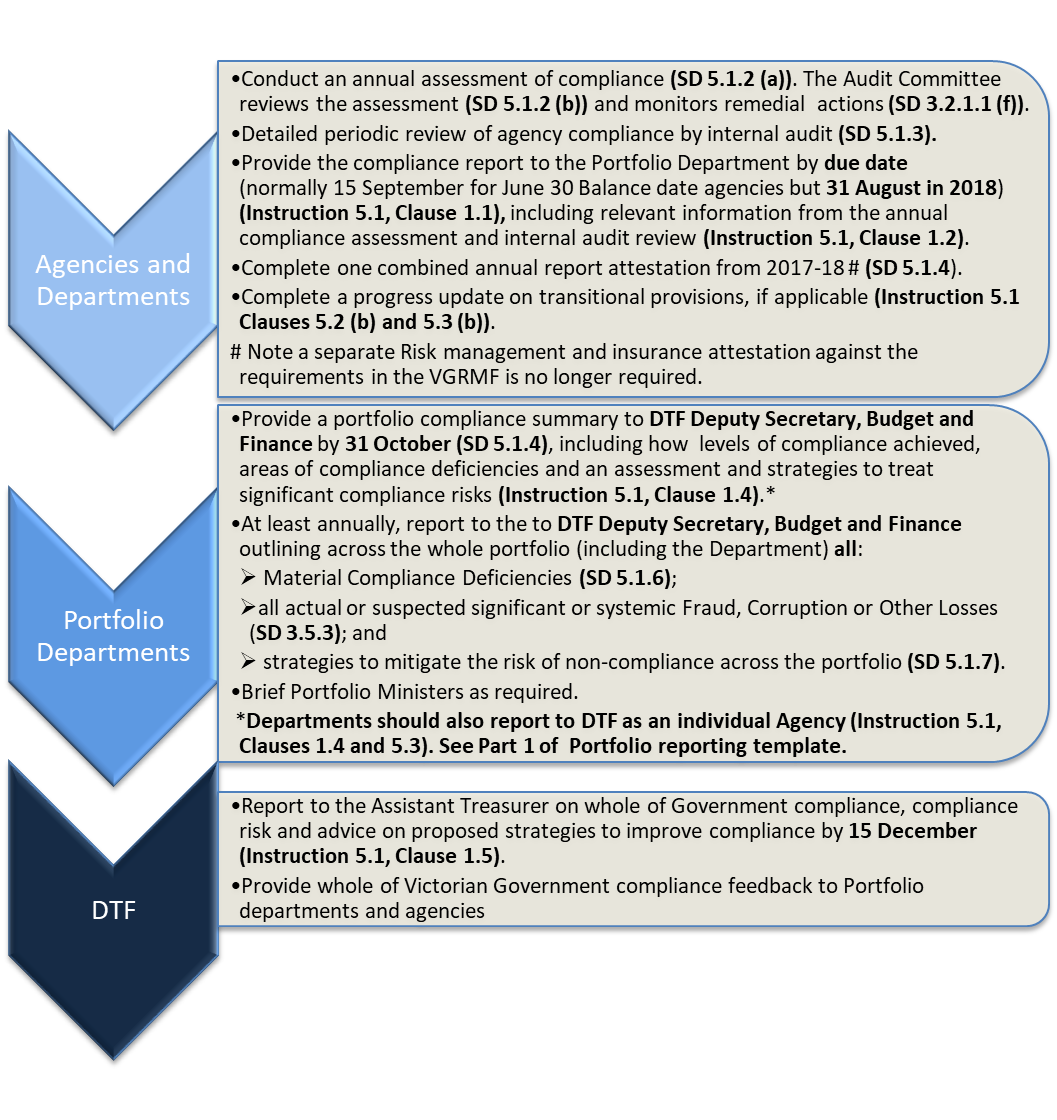 Sample Financial Management Compliance Report (Examples in red)for the financial year ending 30 June 2024Portfolio Agency: Victorian Data AuthorityPortfolio Department:	Technology and InnovationSection 1: Process undertaken to achieve level of compliance (Instruction 5.1 Clause 1.2(a))Additional comments (if required, for example where a process has not been undertaken):Section 2: All Compliance Deficiencies, including planned and completed remedial actions and timeframes (Instruction 5.1, Clause 1.2(b))In the following table detail all compliance deficiencies identified in the current compliance year, whether the deficiency is material, and the planned and completed remedial actions and timeframes. Please note: If requested, Agencies should provide their current year Excel spreadsheet checklist (available on DTF website) to their portfolio department to support the information in this section.IMPORTANT: Please include the relevant Direction, Instruction and Framework mandatory requirement number, clause reference and name (as applicable) in Column 1. Multiple deficiencies can be listed for frameworks and other legislative requirements e.g. where applicable highlight the individual AMAF reference number or Public construction Direction or Instruction number and the relevant deficiency etc. (see examples below).Section 3: The significant compliance risks facing the Agency (Instruction 5.1, Clause 1.2(c)) In the following table identify and detail, if applicable, key areas of the Directions and Instructions that represent a significant compliance risk to the Agency, why significant and the strategies to manage the risk. A significant compliance risk has the potential for both financial and/or reputational loss due to failure to comply with the Directions and Instructions. A significant compliance risk is not necessarily a deficiency (which is an actual instance of non-compliance), however, compliance deficiencies may be an indicator of a compliance risk. Significant compliance risks should be discussed with the Audit Committee and Internal Audit to inform the type and frequency of detailed periodic reviews (Direction 5.1.3) or other targeted assessments.Section 4: Detailed periodic review of financial management compliance (Direction 5.1.3(c) and Instruction 5.1, Clause 1.2(d))Complete the following table with the requirements that were reviewed by Internal Audit in this current compliance year and are planned to be reviewed in the next compliance year as part of the periodic detailed compliance review program under Direction 5.1.3(c) (Instruction 5.1, Clause 1.2(d)).NOTE: This section only requires coverage of activity relating to the FMA Standing Directions and Instructions, not other areas outside this scope. The following provides an example of the minimum level of detail required, however, more specific details can be included as necessary. Section 5: Ad hoc Agency notifications required by Directions 5.1.6 and Direction 3.5.3Notification of any Material Compliance Deficiencies Direction 5.1.6 – The Accountable Officer must notify the Responsible (Portfolio) Minister and, for Portfolio Agencies, the Accountable Officer of their Portfolio Department (Secretary), of any Material Compliance Deficiency, and of planned and completed remedial action as soon as practicable.Has your Agency notified any Material Compliance Deficiencies to the Portfolio Minister and Department Secretary during the compliance year?Notification of all actual or suspected Significant or Systemic Fraud, Corruption or Other Losses incidents during the compliance yearDirection 3.5.3 – Where an Agency is made aware of an actual or suspected Significant or Systemic Fraud, Corruption or Other Loss, the Accountable Officer must:notify, as soon as is practicable, the Responsible (Portfolio) Minister, Audit Committee, Portfolio Department and Auditor-General of the incident and remedial action to be taken; ensure that the persons notified are kept informed about the incident, including the outcome of investigations; andensure that the Agency takes appropriate action to mitigate against future Fraud, Corruption and Other Losses.Has your Agency notified any significant or systemic incidents to the relevant parties above during the compliance year?Section 6: Progress update on actions taken by the Agency to prepare for commencement of transitional Directions, if applicable (Direction 1.4)For Directions that are subject to transitional arrangements, of which Agencies are not already compliant with as at the relevant date, the following provides an update on the progress to prepare for commencement.Note: This section is only applicable for agencies (see SD 1.4.1) transitioning to the Central Banking System for the first time under the new Banking and Financial Services State Purchase Contract (SPC) arrangements (which commenced in October 2021). See Directions 3.7.2.1 and 2.Section 7: Review and approval by the Audit Committee (Instruction 5.1, Clause 1.3) The Victorian Data Authority Audit Committee or (Responsible Body, where an Audit Committee exemption has been provided) has reviewed and approved the XXXX-XX compliance report.SignedAldo Wright
Chair of Audit Committee
XX August XXXXFinancial Management Compliance Report for the financial year ending [INSERT DATE/YEAR]Portfolio Agency:		[INSERT YOUR PORTFOLIO AGENCY NAME]Portfolio Department:	[INSERT YOUR PORTFOLIO DEPARTMENT NAME]Section 1: Process undertaken to achieve level of compliance (Instruction 5.1 Clause 1.2(a))Additional comments (if required, for example where a process has not been undertaken):Section 2: All Compliance Deficiencies, including planned and completed remedial actions and timeframes (Instruction 5.1, Clause 1.2(b))In the following table detail all compliance deficiencies identified in the current compliance year, whether the deficiency is material, and the planned and completed remedial actions and their timeframes. Please note: If requested, Agencies should provide their current year Excel spreadsheet checklist (available on DTF website) to their portfolio department to support the information in this section.IMPORTANT: Please include the relevant Direction, Instruction and Framework mandatory requirement number, clause reference and name (as applicable) in column 1. Multiple deficiencies can be listed for mandated frameworks e.g. where applicable, highlight individual AMAF reference or Public Construction Direction or Instruction number and the deficiency etc.Section 3: The significant compliance risks facing the Agency (Instruction 5.1, Clause 1.2(c)) In the following table identify and detail, if applicable, key areas of the Directions and Instructions that represent a significant compliance risk to the Agency, why significant and the strategies to manage the risk. A significant compliance risk has the potential for both financial and/or reputational loss due to failure to comply with the Directions and Instructions. A significant compliance risk is not necessarily a deficiency (which is an actual instance of non-compliance), however, compliance deficiencies may be an indicator of a compliance risk. Significant compliance risks should be discussed with the Audit Committee and Internal Audit to inform the type and frequency of detailed periodic reviews (Direction 5.1.3) or other targeted assessments.Section 4: Detailed periodic review of financial management compliance (Direction 5.1.3(c)  and Instruction 5.1, Clause 1.2(d))Complete the following table with the requirements that were reviewed by Internal Audit in this current compliance year and are planned to be reviewed in the next compliance year as part of the periodic detailed compliance review program under Direction 5.1.3(c) (Instruction 5.1, Clause 1.2(d)).NOTE: This section only requires coverage of activity relating to the FMA Standing Directions and Instructions, not other areas outside this scope. The Direction area (number and title) is the minimum level of detail required, however, more specific details can be included as necessary.Section 5: Ad hoc Agency notifications required by Directions 5.1.6 and Direction 3.5.3Notification of any Material Compliance Deficiencies Direction 5.1.6 – The Accountable Officer must notify the Responsible (Portfolio) Minister and, for Portfolio Agencies, the Accountable Officer of their Portfolio Department (Secretary), of any Material Compliance Deficiency, and of planned and completed remedial action as soon as practicable.Has your Agency notified any Material Compliance Deficiencies to the Portfolio Minister and Department Secretary during the compliance year?Notification of all actual or suspected Significant or Systemic Fraud, Corruption or Other Losses incidents during the compliance yearDirection 3.5.3 – Where an Agency is made aware of an actual or suspected Significant or Systemic Fraud, Corruption or Other Loss, the Accountable Officer must:notify, as soon as is practicable, the Responsible (Portfolio) Minister, Audit Committee, Portfolio Department and Auditor-General of the incident and remedial action to be taken; ensure that the persons notified are kept informed about the incident, including the outcome of investigations; andensure that the Agency takes appropriate action to mitigate against future Fraud, Corruption and Other Losses.Has your Agency notified any significant or systemic incidents to the relevant parties above during the compliance year?Section 6: Progress update on actions taken by the Agency to prepare for commencement of transitional Directions, if applicable (Direction 1.4)For Directions that are subject to transitional arrangements, of which Agencies are not already compliant with as at the relevant date, the following provides an update on the progress to prepare for commencement.Note: This section is only applicable for agencies (SD 1.4.1) still transitioning to the Central Banking System for the first time under the new Banking and Financial Services State Purchase Contract (SPC) arrangements (which commenced in October 2021). See Directions 3.7.2.1 and 3.7.2.2.Section 7: Review and approval by the Audit Committee (Instruction 5.1, Clause 1.3) The [Insert name of Agency] Audit Committee or Responsible Body (where an Audit Committee exemption has been provided) has reviewed and approved the [Year] compliance report.Signed[Insert Name][Insert title e.g. Chair/Member of Audit Committee/Responsible Body][Insert Date]Template covering letter to Financial Management Compliance Report[INSERT LETTERHEAD][Insert date][Insert Secretary’s full name]Secretary[Insert Department name][Insert address]MELBOURNE  VIC  3000/1/2Dear [Insert title and surname]Financial management compliance report [Insert financial year]In accordance with Direction 5.1.2 of the Standing Directions 2018 under the Financial Management Act 1994 (FMA) (the Directions) an annual assessment of compliance with all applicable requirements in the FMA, the Directions and accompanying Instructions has been conducted for the [Insert] financial year.I can confirm that the attached compliance report has been reviewed and approved by the [Insert name of committee] in accordance with Instruction 5.1, Clause 1.3 and is now submitted for your attention.Yours sincerely[Insert Accountable Officer name][Insert Position title][Insert Portfolio Agency name]CC[Insert Portfolio Department Compliance Officer name][Insert Position title][Insert Department name]Note:Letter must be addressed to the Department Secretary and CCed to the Department Portfolio Compliance ManagerPlease undertake the following:Done Y/NDelete the instruction and summary pages and sample template when finalising the report.Do not delete any sections in the report and include N/A or Nil response as necessary.Add rows in template tables where required.An Audit committee meeting or an out of session review be scheduled before the report is endorsed and submitted to the Portfolio Department by the due date.The report be attached to a covering letter signed by the Agency Accountable Officer and addressed to the Department Secretary with the relevant Portfolio Compliance Manager copied in.In accordance with the Directions and Instructions the following has been achieved for the compliance year (tick as appropriate):YesAn annual assessment of compliance has been completed.The Audit Committee has reviewed the assessment.A detailed periodic review (see Section 4) has been undertaken by the Internal Audit (IA) function. Compliance for each mandatory requirement is being effectively managed.Any unacceptable risk relating to these requirements has been treated appropriately.Compliance with all applicable requirements has been achieved, with the exception of those items identified in Section 2.The Audit Committee has reviewed and monitored remedial actions taken to address Compliance Deficiencies.The attestation statement for the compliance year, to be included in the annual report, has been completed by Ms Joanna Smith, Board Chair on behalf of Victorian Data Authority in the prescribed form.The Audit Committee has reviewed the attestation made by the Responsible Body. Direction, Instruction or Framework reference No. and name/title of  the specific requirementDetails of the Compliance Deficiency (and if Material why)Tick if a Material Compliance Deficiency? Remedial actions and timeframes (planned and completed)Instruction 3.4 – Internal control system, clauses 2.1(b) – Cash and 4.1 – Managing cashA policy relating to Cash handling was not finalised and implemented for the whole compliance yearA policy was drafted and finalised in May XXXX and disseminated to relevant staff in June XXXXDirection 3.5 – Fraud, Corruption and Other Losses, clause (b) – Policy on prevention and management No policy for FC&OL prevention and management was developed or in place during the entire compliance periodA policy will be drafted and implemented during the XXXX yearDirection 4.2.3 – Asset management accountability – AMAF Ref No. 3.2.2 – Asset management strategyThe asset management strategy is still being developed The strategy will be finalised and implemented by December XXXXDirection 4.2.3 – Asset management accountability – AMAF Ref No. 3.4.3 – Information managementAn appropriate asset information management system (AIMS) is still being developedDocumenting and refining core rules for an updated AIMS is underway. Implementation expected to be complete by February XXXXDirection 4.2.4 – Public construction accountabilityMinisterial Direction (MD) No. 3.7.1 – Evaluation planTender evaluation plans were not finalised before tender close dateAll tender evaluation plans from July XXXX to be finalised before the tender closing dateDirection 4.2.4 – Public construction accountabilityInstruction No. 3.7.2 – Disclosure of evaluation criteriaThe relative importance or weighting of evaluation criteria was not disclosed in the tender documentationAll tender documentation evaluation criteria will include importance weightings from July XXXXDirection 4.2.4 – Public construction accountabilityAll Ministerial Directions and InstructionsThe agency does not have a systemic or coordinated approach to support staff through a single business unit or systematic mechanisms to report on complianceBy March XXXX, establish a dedicated business unit responsible for developing a training program and systematising the agency’s approach to public construction accountabilitySignificant compliance risks (Direction or Instruction area)Why the risk represents a significant risk to the AgencyKey strategies to ensure these significant risks are being managed effectivelyKey strategies to ensure these significant risks are being managed effectivelyDirection 4.2.3 – Asset management accountabilityThe Agency has a high number of operational assets requiring regular maintenance to ensure customer service delivery is not significantly impacted by an outage.The Agency has a high number of operational assets requiring regular maintenance to ensure customer service delivery is not significantly impacted by an outage.The Agency has effectively operating asset strategies, plans and performance monitoring systems in place to reduce or prevent service disruptions due to inadequate functioning of assets.The Agency has effectively operating asset strategies, plans and performance monitoring systems in place to reduce or prevent service disruptions due to inadequate functioning of assets.Direction and Instruction 3.7.1 - Business continuity planning (BCP)A major business disruption would significantly impact on the Agency’s suppliers and clients.A major business disruption would significantly impact on the Agency’s suppliers and clients.The Agency has implemented and regularly communicates and tests BCP and IT Disaster Recovery processes with staff.The Agency has implemented and regularly communicates and tests BCP and IT Disaster Recovery processes with staff.Direction and Instruction 3.6 - Purchasing and pre-paid debit cardsThe Agency has a high number of Purchasing card (PC) users for the efficient payment of accounts in regional offices.The Agency has a high number of Purchasing card (PC) users for the efficient payment of accounts in regional offices.Staff with a purchasing card receive annual refresher training on policy and processes and IA review sample PC transactions compliance yearly.Staff with a purchasing card receive annual refresher training on policy and processes and IA review sample PC transactions compliance yearly.2023-24 (Internal audit reviews undertaken in current compliance year)2024-25 (Internal audit reviews currently planned for next compliance year)Direction 2.5 – Delegations of responsibilities Direction 3.1 – Effective financial governanceDirection/Instruction 3.4 – Internal control system (covering revenue, cash, bank accounts, expenditure, and payroll)Direction/Instruction – 3.5 Fraud, Corruption and Other LossesDirection 4.2.3 – Asset management accountabilityDirection 4.1 – Planning and managing performanceDirection/Instruction 5.1 – Financial management complianceDirection/Instruction 3.7 – Managing risks – Business continuity planningDirection/Instruction 3.6 – Purchasing and prepaid debit cards (reviewed annually as a high compliance risk – see Section 3)Direction/Instruction 3.6 – Purchasing and prepaid debit cards (reviewed annually as a high compliance risk – see Section 3)YesPlease provide details of any Material Compliance Deficiencies notified and remedial actions taken in the table below.NoPlease go to Section 5 (b).Direction, Instruction or Framework reference No. and name/title of specific requirement. Date have notified or will notify Portfolio Minister/ Department SecretaryMaterial Compliance Deficiency detailsPlanned and completed remedial actions by AgencyDirection 3.5.1 – Fraud, Corruption and Other Losses (FC&OL), clause (b) – policy on prevention and managementNotified Minister of Innovation and Secretary, Department of Innovation and Technology on 20 May XXXX.No policy for FC&OL prevention and management has been developed or in place during the entire compliance XXXX year.A policy will be drafted and implemented across the agency in the XXXX year.Direction 4.2.4 – Public construction accountabilityAll Ministerial Directions and InstructionsNotified Minister of Innovation and Secretary, Department of Innovation and Technology on 21 November.The agency does not have a systemic or coordinated approach to support staff through a single business unit or systematic mechanisms to report on compliance.By March XXXX, establish a dedicated business unit responsible for developing a training program and systematising the agency’s approach to public construction accountability.YesPlease provide details of any significant or systemic incidents notified and remedial actions taken in the table below.NoPlease go to Section 6.SPECIFY AGENCY DOLLAR THRESHOLD FOR SIGNIFICANT OR SYSTEMIC INCIDENTSMoney $5,000	Property $50,000Relevant Direction or Instruction Name and No. (if applicable) or incident titleDate notified or will notify the Responsible Portfolio Minister and other partiesDate and details of actual or suspected Significant or Systemic Fraud, Corruption or Other LossesProgress or outcome of investigation and action to mitigate against future Fraud, Corruption or Other Losses by AgencyInstruction 3.4 – Internal Control System, Clause 5 Managing Expenditure5 February XXXXOn 4 January XXXX, a fraudulent change of supplier banking details and false invoices was instigated by an external party, resulting in a money loss of $10,550.Incident reported to police on 10 January after initial internal review and currently still under police investigation. Accounts payable internal controls strengthened with assistance of the Peoples Bank to mitigate future risk.ApplicablePlease provide details in the table below.Not ApplicablePlease go to Section 7Transitional DirectionActions taken in current YTD (2022-23) Actions taken in current YTD (2022-23) Actions to be taken next YTD (2023-24)Direction 3.7.2.1 – SPC arrangements; and Direction 3.7.2.2 - Central Banking System and Eligible Financial Assets(See Transitional SD 1.4.1)N/AN/A        N/A        N/A        N/A        N/AIn accordance with the Directions and Instructions the following has been achieved for the compliance year (tick as appropriate):YesAn annual assessment of compliance has been completed.The Audit Committee has reviewed the assessment.A detailed periodic review (see Section 4) has been undertaken by the Internal Audit function. Compliance for each mandatory requirement is being effectively managed.Any unacceptable risk relating to these requirements has been treated appropriately.Compliance with all applicable requirements has been achieved, with the exception of those items identified in Section 2.The Audit Committee has reviewed and monitored remedial actions taken to address Compliance Deficiencies.The attestation statement for the compliance year, to be included in the annual report, has been completed by [Name of member of the Responsible Body and position] on behalf of [Name of the Agency/Responsible Body] in the prescribed form.The Audit Committee has reviewed the attestation made by the Responsible Body. Direction, Instruction or Framework reference No. and name/title of  the specific requirementDetails of the Compliance Deficiency (and if Material why)Tick if a Material Compliance Deficiency? Planned and completed remedial actions and timeframes [Insert Ref No and details][Insert details][Insert details and dates]Significant compliance risks (Direction or Instruction area)Why the risk represents a significant risk to the AgencyKey strategies to ensure these significant risks are being managed effectively[Insert details][Insert details][Insert details]{Insert current year} (Internal audit reviews undertaken in current compliance year){Insert next year} (Internal audit reviews currently planned for next compliance year)[Insert details][Insert details]YesPlease provide details of any Material Compliance Deficiencies notified and remedial actions taken in the table below.NoPlease go to Section 5 (b).Direction, Instruction or Framework reference No and name/title of specific requirement. Date have notified or will notify Portfolio Minister/ Department SecretaryMaterial Compliance Deficiency detailsPlanned and completed remedial actions by Agency[Insert Ref No, and details, if applicable][Insert date][Insert details][Insert details, and dates if applicable]YesPlease provide details of any significant or systemic incidents notified and remedial actions taken in the table below.NoPlease go to Section 6.SPECIFY AGENCY DOLLAR THRESHOLD FOR SIGNIFICANT OR SYSTEMIC INCIDENTSMoney [Add $ threshold]	Property [Add $ threshold]Relevant Direction or Instruction Name and No. (if applicable) or incident titleDate notified or will notify the Responsible Portfolio Minister and other relevant partiesDate and details of actual or suspected Significant or Systemic Fraud, Corruption or Other LossesProgress or outcome of investigation and action to mitigate against future Fraud, Corruption or Other Losses by Agency[Insert Ref no and details, if applicable][Insert date][Insert date and details][Insert details, and dates if applicable]ApplicablePlease provide details in the table below.Not ApplicablePlease go to Section 7Transitional DirectionActions taken in current YTD (Insert Year) Actions taken in current YTD (Insert Year) Actions to be taken next YTD (Insert Year)Direction 3.7.2.1 - SPC arrangements; and Direction 3.7.2.2 - Central Banking System and Eligible Financial Assets(See Transitional SD 1.4.1)[Insert details][Insert details][Insert details]